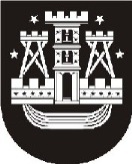         KLAIPĖDOS MIESTO SAVIVALDYBĖS TARYBASPRENDIMASDĖL Klaipėdos miesto savivaldybės tarybos 2009 m. lapkričio 26 d. sprendimo nr. t2-422 „dėl išorinės reklamos įrengimo klaipėdos mieste taisyklių ir vietinės rinkliavos už leidimo įrengti išorinę reklamą savivaldybės teritorijoje išdavimą nuostAtų patvirtinimo“ 1 punkto pripažinimo netekusiu galios2013 m. rugsėjo 25 d. Nr. T2-246KlaipėdaVadovaudamasi Lietuvos Respublikos vietos savivaldos įstatymo (Žin., 1994, Nr. 55-1049; 2008, Nr. 113-4290) 18 straipsnio 1 dalimi, Lietuvos Respublikos reklamos įstatymo (Žin., 2000, Nr. 64-1937, Nr. 2013, Nr. 57-2854) 12 straipsnio 3 dalimi, Klaipėdos miesto savivaldybės taryba nusprendžia:1. Pripažinti netekusiu galios Klaipėdos miesto savivaldybės tarybos 2009 m. lapkričio 26 d. sprendimo Nr. T2-422 „Dėl Išorinės reklamos įrengimo Klaipėdos mieste taisyklių ir Vietinės rinkliavos už leidimo įrengti išorinę reklamą savivaldybės teritorijoje išdavimą nuostatų patvirtinimo“ 1 punktą. 2. Skelbti apie šį sprendimą vietinėje spaudoje ir visą sprendimo tekstą – Klaipėdos miesto savivaldybės interneto tinklalapyje.Savivaldybės merasVytautas Grubliauskas